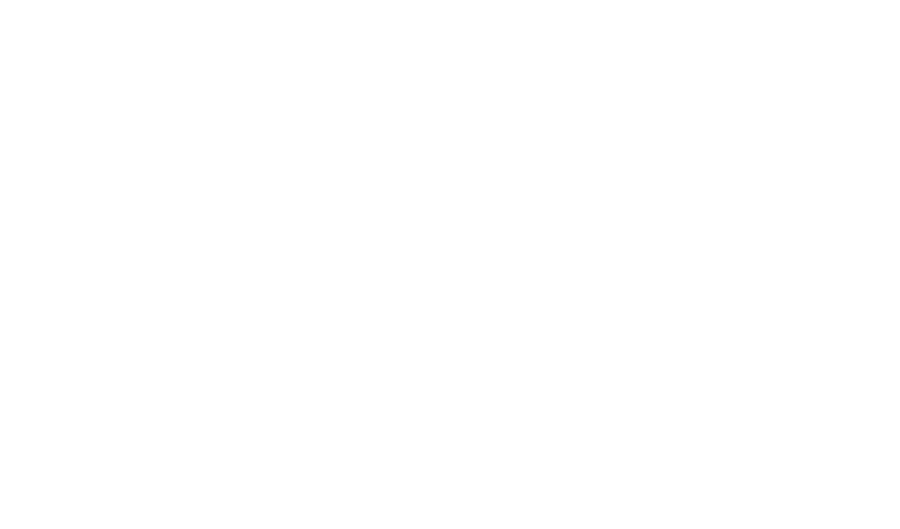 Christmas Travel ChecklistFavourite comfort toy/blanketBedding: cot/bed sheet, sleeping bagWhite noise machineMonitor: handset & main unitTravel cotTravel blackout blindFavourite bedtime booksToothbrush & pasteBath wash Nappy creamClothesFavourite PJ’sHats/Scarves/GlovesShoes/WelliesNappiesWipesBottlesFormulaSterilising tabletsCalpol & any other medicationSnacks for journeysBaby foodIpad/Tablet and chargersDummiesBibsSippy cupsPramHairbrush, hairclips & bandsPRESENTS!!!